Évaluation de numération CM2, leçon NUM 9 « Les fractions » et NUM 15 « Les fractions décimales »1 - Sur cette feuille, place les fractions suivantes sur la droite. [5 réponses]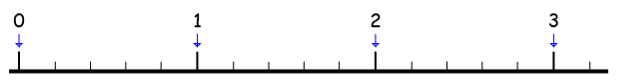 2 - Sur ton cahier, indique à quelle fraction correspond chaque lettre. [6 réponses]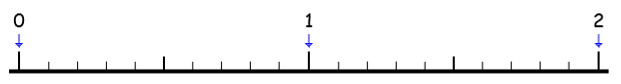 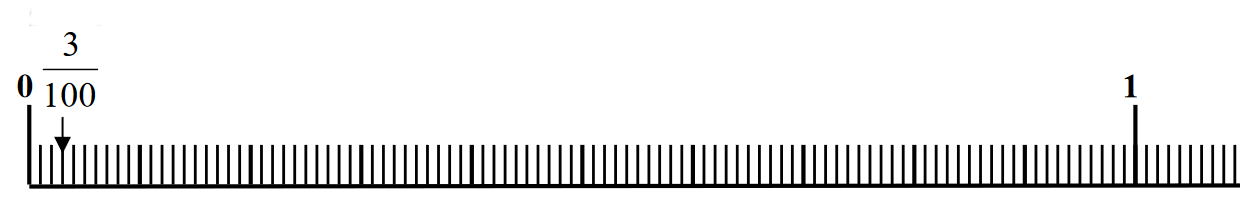 3 - Sur cette feuille, Transforme les fractions décimales en nombres décimaux, comme dans l’exemple (tu peux t’aider des droites, mais tu n’es pas obligé). [10 réponses]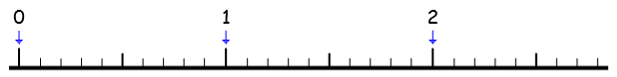 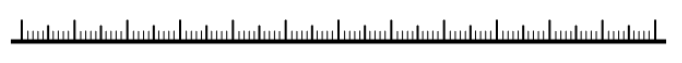 Évaluation de numération CM2, leçon NUM 9 « Les fractions » et 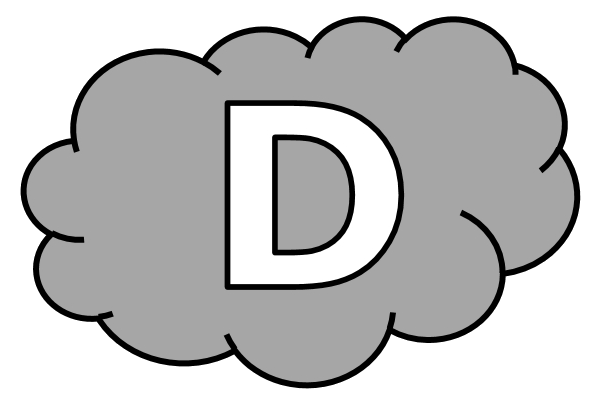 NUM 15 « Les fractions décimales »1 - Place les fractions suivantes sur la droite. [5 réponses]2 - Indique à quelle fraction correspond chaque lettre. [6 réponses]3 - Transforme les fractions décimales en nombres décimaux, comme dans l’exemple (tu peux t’aider des droites, mais tu n’es pas obligé). [10 réponses]Évaluation de numération CM2, leçon NUM 9 « Les fractions » et NUM 15 « Les fractions décimales » Corrigé1 - Sur cette feuille, place les fractions suivantes sur la droite. [5 réponses]2 - Sur ton cahier, indique à quelle fraction correspond chaque lettre. [6 réponses]3 - Sur cette feuille, Transforme les fractions décimales en nombres décimaux, comme dans l’exemple (tu peux t’aider des droites, mais tu n’es pas obligé). [10 réponses]NUM 9 & 15n°CompétenceScoreÉvaluationÉvaluationÉvaluationÉvaluationSignatureNUM 9 & 151Je sais placer une fraction sur une droite graduée./5AARECANANUM 9 & 152Je sais lire une fraction décimale sur une droite./6AARECANANUM 9 & 153Je sais passer d’une fraction décimale à un nombre décimal./10AARECANA26169455555262 +62,6102 +102,67101410221051019102672 +6+72,671002 +10+1002,67212100248100315100286100308100NUM 9 & 15n°CompétenceScoreÉvaluationÉvaluationÉvaluationÉvaluationSignatureNUM 9 & 151Je sais placer une fraction sur une droite graduée./5AARECANANUM 9 & 152Je sais lire une fraction décimale sur une droite./6AARECANANUM 9 & 153Je sais passer d’une fraction décimale à un nombre décimal./10AARECANA26169455555ABCABCDEFDEF262 +62,6102 +102,67101410221051019102672 +6+72,671002 +10+1002,67212100248100315100286100308100NUM 9 & 15n°CompétenceScoreÉvaluationÉvaluationÉvaluationÉvaluationSignatureNUM 9 & 151Je sais placer une fraction sur une droite graduée./5AARECANANUM 9 & 152Je sais lire une fraction décimale sur une droite./6AARECANANUM 9 & 153Je sais passer d’une fraction décimale à un nombre décimal./10AARECANA26169455555A2B8C18D22E62F95A10B10C10D100E100F100262 +62,6102 +102,670 +70,7100 +100,7141 +41,4101 +101,4222 +22,2102 +102,250 +50,5100 +100,5191 +91,9101 +101,92672 +6+72,671002 +10+1002,672122 +1+22,121002 +10+1002,122482 +4+82,481002 +10+1002,483153 +1+53,151003 +10+1003,152862 +8+62,861002 +10+1002,863083 +0+83,081003 +10+1003,08